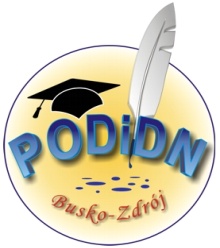                                  28-100 Busko-Zdrój, Al. Mickiewicza 21 tel. 41 378 18 56 fax. 41 378 45 04                               www.podidnbusko.pl, e-mail:podidn@busko.internetdsl.plZasady publikacji prac
w „Buskim Kwartalniku Edukacyjnym”W kwartalniku  mogą być publikowane studia, artykuły, materiały i dokumenty, omówienia, komunikaty, recenzje, artykuły dotyczące praktyki szkolnej, teksty opisujące szkolne wydarzenia i działalność placówki oświatowej, artykuły związane 
z popularyzacją pracy PODiDN, noty bibliograficzne oraz inne materiały, które zostały uznane przez redakcję Kwartalnika za interesujące.Materiały do publikacji winny być składane w wersji elektronicznej w sekretariacie PODiDN w Busku-Zdroju lub przesyłane pocztą elektroniczną, w stanie uwzględniającym niniejsze zasady, a także inne — typowe dla tekstów naukowych 
i popularnonaukowych. Teksty należy dostarczać w postaci elektronicznej w formacie Microsoft Word.Odwołania do źródeł powinny być umieszczone bezpośrednio w tekście                                i zawierać:w przypadku cytowania - nazwisko autora, rok wydania, nr strony, np.
(Kowalski 2004, s. 12).w przypadku powoływania się na źródło - nazwisko autora, rok wydania (ew. nr strony), np. Zdaniem W. Kowalskiego (2004)…Zdaniem W. Kowalskiego (2004, s. 15)…Zdaniem wielu autorów (Nowak 2001, Żak 2003…Bibliografia musi obejmować uporządkowane alfabetycznie (wg nazwiska autorów) wszystkie źródła, z których pochodzą cytaty i informacje zamieszczone w tekście.
Elementy opisu bibliograficznego: 
w opisie książek —nazwisko, inicjał imienia autora (redaktora), rok wydania, tytuł, miejsce wydania, wydawca, np.
Sękowska, Z. (1974). Pedagogika specjalna. Lublin: UMCS
Wald, I. (red.). (1972). Jak przygotować do życia dziecko umysłowo upośledzone. Warszawa: PZWL             w opisie artykułów —nazwisko i inicjał imienia, rok publikacji, tytuł artykułu, tytuł
             czasopisma, nr (t.) czasopisma, s. od-do, np.
             Pańczyk, J. (1999). Zasady nauczania specjalnego (dydaktyki specjalnej). Roczniki
             Pedagogiki Specjalnej. 10, s. 83-84.Redakcja przyjmuje teksty napisane w języku polskim, czcionką Arial 11 punktów, jednostronnie, na arkuszach formatu A-4.Artykuły składane do publikacji w kwartalniku są analizowane przez zespół redakcyjny  w sposób rzetelny i obiektywny.Autorzy zobowiązani są do współpracy z redakcją BKE w sprawach związanych 
z redagowaniem nadesłanego artykułu.Redakcja otrzymanych materiałów nie zwraca i publikuje je nieodpłatnie na podstawie zgody  wyrażonej przez autora.Buski Kwartalnik Edukacyjny przekazywany jest bezpłatnie do szkół i placówek oświatowych ze szkół objętych doskonalenie zawodowym przez PODiDN w Busku-Zdroju, do organów prowadzących i jednostek współpracujących, do Biblioteki Narodowej w Warszawie oraz do Biblioteki Uniwersytetu Jagiellońskiego w Krakowie.Autorzy otrzymują bezpłatnie 1 egzemplarz kwartalnika.Autorzy dołączają do tekstu informacje o sobie: imię i nazwisko, stopień naukowy lub tytuł zawodowy, dorobek naukowy, stanowisko i miejsce pracy, zdjęcie. Autorzy artykułów/tekstów składanych do publikacji w Buskim Kwartalniku Edukacyjnym oświadczają, iż: wyrażają zgodę na nieodpłatne publikowanie przedkładanych artykułów wraz z załączonymi elementami składowymi artykułu (informacje, ilustracje, zdjęcia, itp.);wyrażają zgodę na zamieszczanie następujących danych osobowych:- imię i nazwisko;- stopień naukowy lub tytuł zawodowy;- dorobek naukowy;- stanowisko i miejsce pracy;- ewentualnie wizerunek;wyrażają zgodę na przetwarzanie danych osobowych w celach związanych 
z działalnością PODiDN w Busku-Zdroju tj. na opublikowanie artykułu wraz 
z załączoną dokumentacją fotograficzną, swoich danych osobowych oraz swojego wizerunku na łamach Buskiego Kwartalnika Edukacyjnego;uzyskali pełne prawa oraz zgodę na publikowanie objętych prawem autorskim elementów składanego artykułu (np. informacji, ilustracji, zdjęć, itp.).